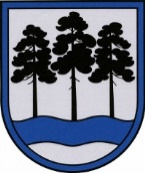 OGRES  NOVADA  PAŠVALDĪBAReģ.Nr.90000024455, Brīvības iela 33, Ogre, Ogres nov., LV-5001tālrunis 65071160, e-pasts: ogredome@ogresnovads.lv, www.ogresnovads.lv PAŠVALDĪBAS DOMES SĒDES PROTOKOLA IZRAKSTS9.Par lokālplānojuma “Teritorija pie Irbenāju ielas” apstiprināšanuSaskaņā ar Ogres novada pašvaldības (turpmāk – Pašvaldība) domes 2021.gada 14.oktobra lēmumu “Par lokālplānojuma “Teritorija pie Irbenāju ielas” 1.0.redakcijas  nodošanu publiskajai apspriešanai un atzinumu saņemšanai” nodota publiskajai apspriešanai un institūciju atzinumu saņemšanai lokālplānojuma “Teritorija pie Irbenāju ielas”(turpmāk – Lokālplānojums) 1.0.redakcija. Lokālplānojuma izstrādes mērķis  – grozīt Ikšķiles novada pašvaldības 2021.gada 27.janvāra saistošo noteikumu Nr.2/2021 “Ikšķiles novada teritorijas plānojuma teritorijas izmantošanas un apbūves noteikumi un grafiskā daļa”  grafiskajā daļā  noteikto funkcionālo zonu Savrupmāju apbūves teritorija (DzS1) par funkcionālo zonu Savrupmāju apbūves teritorija (DzS), ņemot vērā meža zemju izvietojumu.Lokālplānojuma 1.0.redakcijas publiskā apspriešana norisinājās no 2021.gada 1.decembra līdz 2021.gada 29.decembrim.Publiskās apspriešanas procedūra nodrošināta saskaņā ar normatīvo aktu prasībām.Publiskas apspriešanas laikā nav saņemts neviens juridiskās vai fiziskās personas iesniegums ar priekšlikumiem vai komentāriem par Lokālplānojuma 1.0.redakciju.  Saņemti visu Lokālplānojuma izstrādei nosacījumu sniegušo institūciju atzinumi. Pamatojoties uz Valsts vides dienesta Lielrīgas reģionālās vides pārvaldes 2021.gada 30.decembra atzinumu (reģistrēts Pašvaldībā ar Nr. 2-4.1/5665), papildināts Lokālplānojuma Paskaidrojuma raksts. Ņemot vērā minēto un pamatojoties uz Lokālplānojuma izstrādes vadītāja – Pašvaldības centrālās administrācijas Attīstības un plānošanas nodaļas telpiskā plānotāja Jevgēnija Duboka (turpmāk – Izstrādes vadītājs) pamatojumu, Teritorijas attīstības plānošanas informācijas sistēmā izveidota Lokālplānojuma 1.1.redakcija.Saskaņā ar Izstrādes vadītāja ziņojumā par Lokālplānojuma publiskās apspriešanas rezultātiem un turpmāko virzību izteikto priekšlikumu Lokālplānojuma 1.1.redakcija jāapstiprina. Ņemot vērā minēto, ka arī  pamatojoties uz likuma “Par pašvaldībām” 15.panta pirmās daļas 13.punktu, 21.panta pirmās daļas 16.punktu, Teritorijas attīstības plānošanas likuma 12.panta pirmo daļu, 24.pantu un 25.panta pirmo daļu, Ministru kabineta 2014. gada 14.oktobra noteikumu Nr.628 „Noteikumi par pašvaldību teritorijas attīstības plānošanas dokumentiem” 88.1.apakšpunktu un 91.punktu,balsojot: ar 23 balsīm "Par" (Andris Krauja, Artūrs Mangulis, Atvars Lakstīgala, Dace Kļaviņa, Dace Māliņa, Dace Nikolaisone, Dainis Širovs, Dzirkstīte Žindiga, Edgars Gribusts, Egils Helmanis, Gints Sīviņš, Ilmārs Zemnieks, Indulis Trapiņš, Jānis Iklāvs, Jānis Kaijaks, Jānis Lūsis, Jānis Siliņš, Linards Liberts, Mariss Martinsons, Pāvels Kotāns, Raivis Ūzuls, Toms Āboltiņš, Valentīns Špēlis), "Pret" – nav, "Atturas" – nav,Ogres novada pašvaldības dome NOLEMJ:Apstiprināt lokālplānojumu “Teritorija pie Irbenāju ielas” ar Ogres novada pašvaldības (turpmāk – Pašvaldība) saistošajiem noteikumiem Nr.6/2022 “Lokālplānojums “Teritorija pie Irbenāju ielas”. Teritorijas izmantošanas un apbūves noteikumi un grafiskā daļa.” (turpmāk – Noteikumi) (pielikumā uz 14 lapām). Uzdot Pašvaldības centrālās administrācijas Attīstības un plānošanas nodaļas telpiskajam plānotājam:2.1. piecu darba dienu laikā pēc šī lēmuma pieņemšanas ievietot lēmumu un Noteikumus Teritorijas attīstības plānošanas informācijas sistēmā un nosūtīt paziņojumu par lokālplānojuma un Noteikumu pieņemšanu publikācijai oficiālajā izdevumā „Latvijas Vēstnesis”;2.2. divu nedēļu laikā pēc šī lēmuma pieņemšanas nodrošināt lēmuma 2.1.punktā minētā paziņojuma publicēšanu Pašvaldības tīmekļa vietnē (www.ogresnovads.lv) un tuvākā Pašvaldības informatīvā izdevuma numurā. 2.3. piecu darba dienu laikā pēc Noteikumu parakstīšanas nodrošināt to un tiem pievienoto dokumentu nosūtīšanu rakstveidā un elektroniskā veidā Vides aizsardzības un reģionālas attīstības ministrijai.Kontroli par lēmuma izpildi uzdot pašvaldības izpilddirektoram.  (Sēdes vadītāja,domes priekšsēdētāja E.Helmaņa paraksts)Ogrē, Brīvības ielā 33Nr.32022.gada 24.februārī 